Wir nehmen Praktikanten/Innen für das Jahr 2022.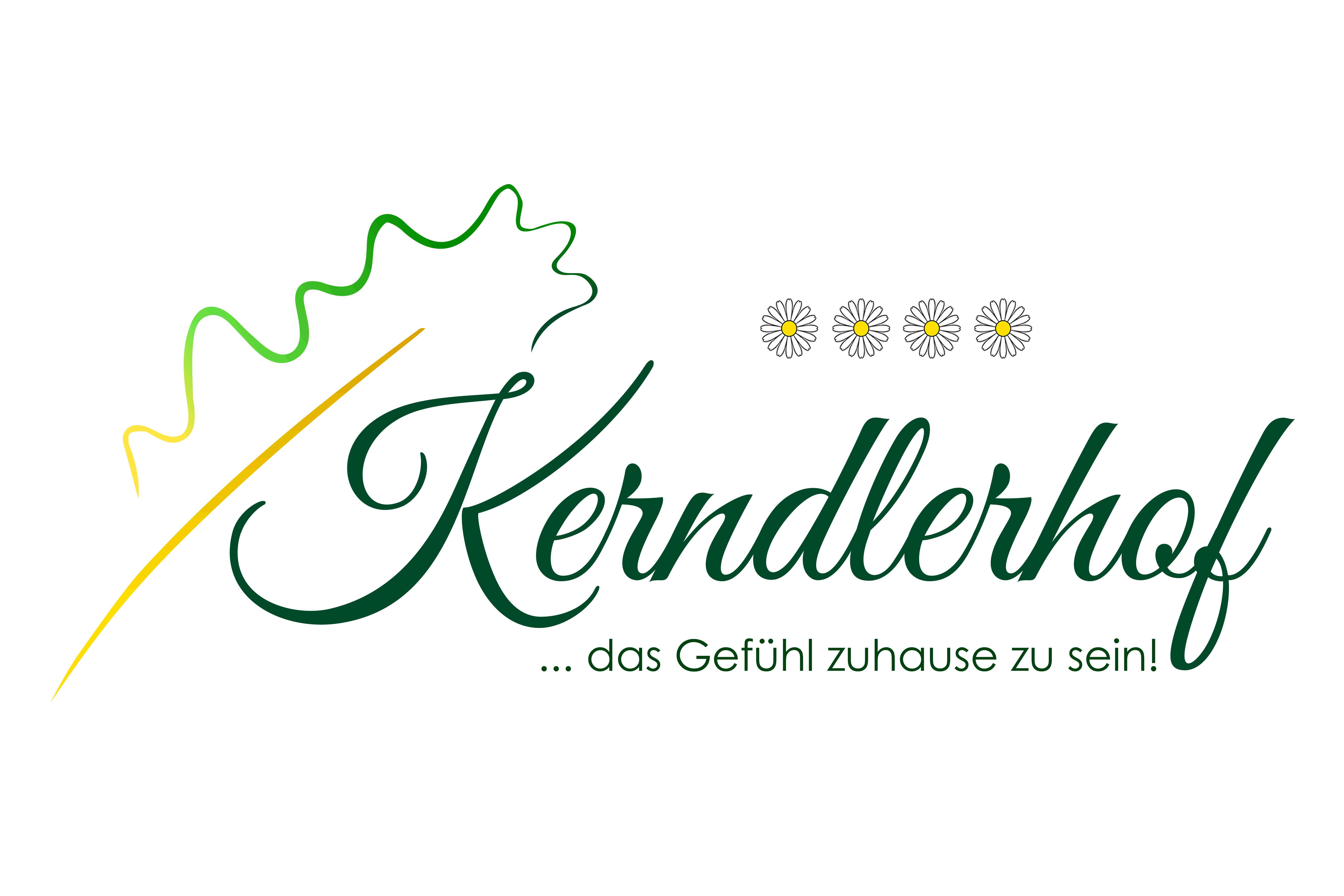 Wir sind ein 4-Blumen Urlaub am Bauernhof-Betrieb, spezialisiert auf Babys und Kinder in NÖWir haben einen Kalbinnen–Aufzuchtbetrieb mit Ackerbau und Grünland.Wir freuen uns, dich in unser Team aufzunehmen.Auf unserer Homepage www.kerndlerhof.at findest du noch mehr Infos über unseren Hof. 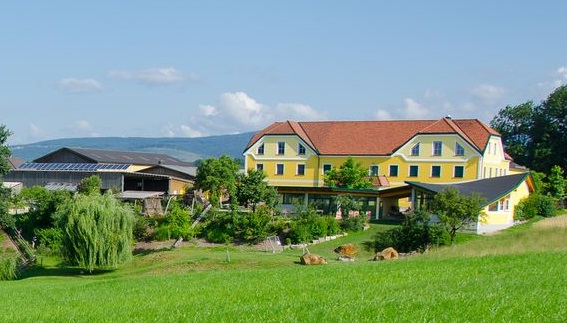 Gabriele KerndlerJohann KerndlerLukas KerndlerMittereichen 2,
3254 Bergland 
0676/9539369
urlaub@kerndlerhof.atIm Landwirtschaftlichen Betrieb haben wir einen Kalbinnen–Aufzuchtbetrieb mit 60 Kalbinnen. Außerdem haben wir 20 Truthühner, 20 Mast Hendel, 30 lege Hennen und viele Kleintiere für den Urlaub am Bauernhof Spaß. Alles zur Versorgung der Tiere wird auf unseren Wiesen und Feldern erzeugt sowie zur Betrieblichen Versorgung haben wir ein Gemüsefeld. Zum Tiere Kennenlernen haben wir für unsere Gäste Kleintiere, wie Ponys, Ziegen, Schweine, Hängebauch-Schweine, Hasen, Meerschweinchen, Katzen, Enten, Gänse, Hühner, einen süßen Hund usw. am Hof. Damit wir den Erwachsenen und Kindern den wertschätzenden Umgang mit Tieren und Natur wieder nahebringen. Wir Bieten AufgabenbereichEin Zimmer mit W-Lan, TV und SanitärbereichVollverpflegungFamilienanschlussErfahrungen im gastronomischen BereichTraining im Umgang mit Kindern und ErwachsenenGartengestaltung-GemüsebauUmgang mit verschiedensten TierenGästebetreuungArbeiten im GartenKleintiere versorgen (Hasen, Ziegen, Ponys usw.)ZimmerdienstFrühstück. Mittag und AbendessenMithelfen im landwirtschaftlichen Betrieb FeldarbeitenErntearbeiten 